Гаврилов Александр ПетровичГод рождения: __.__.1922 
место рождения: Владимирская обл., Камешковский р-н, д. Горки 
№ наградного документа: 87 
дата наградного документа: 06.04.1985№ записи: 1512396801Орден Отечественной войны I степени 

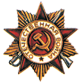 